Sanborn Regional Middle School Friday, May 24, 2019 ~ Today is a “B” DayToday:   7th/8th Grade Band/Chorus Great East Festival Performance	7:45-3:45AFTER-SCHOOL ACTIVITIESFriday, May 24 – TRACK PRACTICE – SRHS - #201	2:45-4:00Friday, May 24, - BASEBALL PRACTICE – CHASE FIELD - #203	3:00-4:30MAY ANNOUNCEMENTSMonday, May 27 – NO SCHOOL – Memorial Day CelebratedTuesday, May 28 – GRADE 6 OPEN HOUSE – SRMS	6:00-7:30Wednesday, May 29 – FIELD TRIP TO STRIKERS EAST BOWLINGFriday, May 31 – 8TH GRADE END OF YEAR CELEBRATION DANCE – SRMS – 8TH only	7:00-9:00JUNE ANNOUNCEMENTSTuesday, June 4 – 5TH GRADE MOVE-UP – MEMORIAL	9:00Tuesday, June 4 – 8th GRADE AND HIGH SCHOOL MUSIC AWARDS – SRHS CAFÉ	5:30Wednesday, June 5 – 5TH GRADE MOVE-UP – BAKIE	9:00Wednesday, June 5 – 8TH GRADE MOVE-UP TO SRHS                                          9:00-11:30Thursday, June 6 – 8TH GRADE BOSTON TRIP – RETURN TO SRMS APPROX.    9:00-10:00Monday, June 10 – MIDDLE SCHOOL POPS CONCERT – SRMS GYM	2:30Tuesday, June 11 – 6TH GRADE TRIP TO LOON MOUNTAINTuesday, June 11 – MIDDLE SCHOOL SPRING SPORTS AWARD NIGHT – SRHS	6:30Thursday, June 13 – 7TH GRADE TRIP TO WALLIS SANDS BEACH8th Graders:  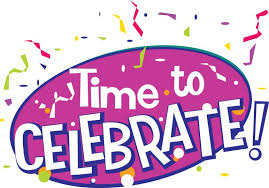 Thursday, June 13 – Parents are welcome to attend the 8th Grade Celebration Ceremony taking place in the gym at 9:00 a.m.  8th Graders will travel to Camp Tricklin’ Falls in East Kingston at 11:00 a.m. for lunch and recreation. June 13th  - Last Day of School for Students – full day                                            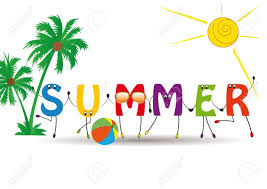 